«Ειδική Αγωγή-Μαθησιακές Δυσκολίες: Παρεμβάσεις στη Γλώσσα & στα Μαθηματικά» Μοριοδοτούμενο εκπαιδευτικό πρόγραμμα στην Ειδική Αγωγή και την Γενική Εκπαίδευση. Διάρκεια: 7 μήνες & 420 ώρες Έναρξη: 20 Μαϊου 2021Λήξη: 20 Δεκεμβρίου 2021Απευθύνεται σε:1.Στελέχη της εκπαίδευσης που έχουν έργο τη συμβουλευτική υποστήριξη του διδακτικού έργου των εκπαιδευτικών, ΕΔΕΑΥ2.Στελέχη των διαγνωστικών και συμβουλευτικών κέντρων της εκπαίδευσης, ΚΕΣΥ3.Ειδικούς Παιδαγωγούς που εργάζονται σε τυπικές και άτυπες δομές εκπαιδευτικής υποστήριξης4.Εκπαιδευτικούς της Γενικής Εκπαίδευσης (προσχολικής, Α/θμιας και Β/θμιας)5.Ψυχολόγους6.Λογοθεραπευτές7.Εργοθεραπευτές8.Κοινωνικούς Λειτουργούς9.Ειδικό Βοηθητικό Προσωπικό (ΕΒΠ)10.Φοιτητές όλων των παραπάνω ειδικοτήτωνΕπιστημονική Υπεύθυνη: Επίκουρος Καθηγήτρια Σωτηρία Τζιβινίκου, Παιδαγωγικό Τμήμα Ειδικής Αγωγής Πανεπιστημίου Θεσσαλίας. Μάθε περισσότερα και κάνε την αίτησή σου εδώ: https://learning.uth.gr/learning_disabilities/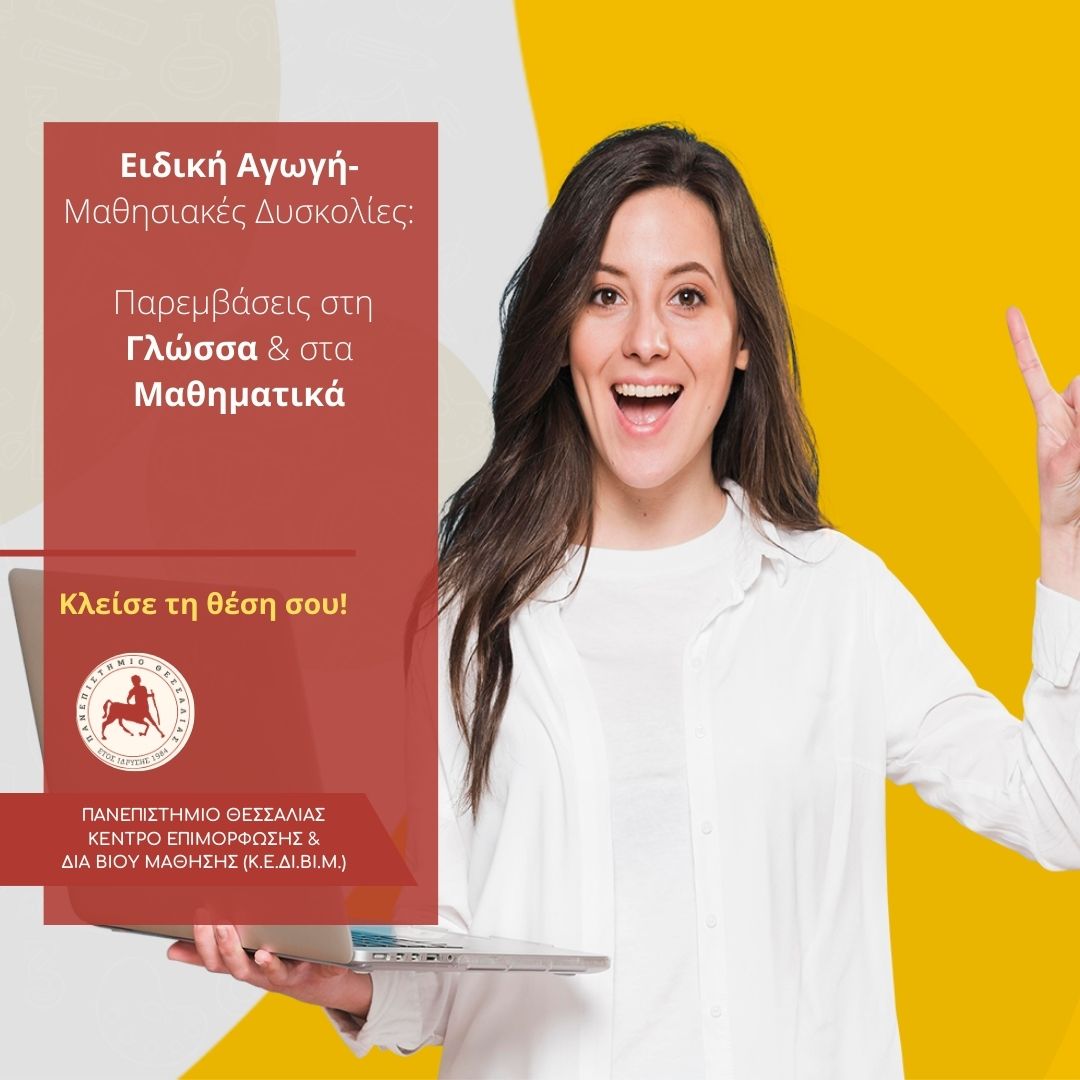 